แบบบันทึกเทคนิคส่งเสริมสัมมาชีพชุมชนชื่อองค์กรความรู้ : เทคนิคกระบวนการขับเคลื่อนสัมมาชีพชุมชนชื่อเจ้าของความรู้ : นางสาวศิรินาฏ  แสงรุ่งตำแหน่ง             เจ้าหน้าที่พัฒนาชุมชน           ปราชญ์ชุมชนที่อยู่ บ้านเลขที่ 645 หมู่ที่ 2  ตำบลด่านขุนทด  อำเภอด่านขุนทด จังหวัดนครราชสีมา๑. ความเป็นมา/แรงบันดาลใจ/ไหตุผลที่ทำ กรมการพัฒนาชุมชนได้ส่งเสริมกานขับเคลื่อนการสร้างสัมมาชีพโดยยึดหลักปรัชญาของเศรษฐกิจพอเพียงตามแผนยุทธศาสตร์การพัฒนาเศรษฐกิจฐานรากและชุมชนเข้มแข็งของรัฐบาล ดังนั้นการขับเคลื่อนงานในพื้นที่โดยเฉพาะงานพัฒนาชุมชนอำเภอ ถือเป็นจุดแตกหักในการทำงานให้ประสบผลสำเร็จโดยเฉพาะใช้”คน”เป็นกลไกลหลักในการขับเคลื่อนงานโดยเฉพาะคนในชุมชนเพราะถือว่าทุกคนมีเกียรติและศักดิ์ศรีเท่าเทียมกันยิ่งถ้าหากมีการสร้างทีมเครือข่ายในการทำงานแล้วก็จะทำให้งานบรรลุเป้าหมายที่ตั้งไว้ปัจจุบันสถานการณ์ที่เกี่ยวข้องกับการประกอบอาชีพของประชาชนภาคการเกษตรมีภาวะความเสี่ยงของอาชีพเกษตรกรรมที่เกิดจากการประกอบอาชีพแบบดั้งเดิม เช่น การปลูกพืชเชิงเดี่ยว  โรคพืช  ราคาผลผลิตตกต่ำ  การไม่มีอาชีพหลังฤดูการผลิตและยังมีการรวมตัวกันเป็นกลุ่มอาชีพค่อนข้างน้อย  ส่งผลให้ประชาชนต้องเคลื่อนย้ายไปประกอบอาชีพในเมืองหรือต่างถิ่น  เพื่อให้มีรายได้มาใช้จ่ายให้เพียงพอในครัวเรือน  ด้วยเหตุปัจจัยดังกล่าว  การดำเนินงานในปี 2560 จึงมุ่งเน้นการยกระดับเศรษฐกิจฐานราก  เพื่อให้คนในชุมชนมีการสร้างงาน สร้างอาชีพ และสร้างรายได้  ภายในชุมชน จึงเป็นที่มาของการส่งเสริมการสร้างสัมมาชีพในชุมชน  ภายใต้หลักปรัชญาของเศรษฐกิจพอเพียงเพื่อสร้างรายได้ที่ส่งผลให้เศรษฐกิจฐานรากเติบโตไปได้อย่างมีคุณภาพ  และชุมชนเข้มแข็งอย่างยั่งยืน ต่อไป๒. ขั้นตอนการดำเนินงาน 1. ศึกษาแนวทางการดำเนินงานสัมมาชีพชุมชน2. สร้างความรู้ความเข้าใจแก่ ทีมสนับสนุนระดับตำบล ผู้นำชุมชน ปราชญ์ชาวบ้าน ในแนวทางการขับเคลื่อนสัมมาชีพชุมชน๓. การสร้างทีมวิทยากรในระดับหมู่บ้าน  โดยกระบวนการมีส่วนร่วมของทีมวิทยากร  ในการกำหนดแนวทาง และขั้นตอน ในการดำเนินงาน และแผนปฏิบัติการ ในการสร้างสัมมาชีพในหมู่บ้าน๔. ดำเนินการตามกิจกรรม และแนวทางที่กำหนด ( ระยะเวลา  ๕ วัน ) ดังนี้  ความรู้ทางวิชาการ/ทฤษฎีที่ต้องรู้เกี่ยวกับอาชีพ และสาธิตหรือฝึกปฏิบัติเบื้องต้นตามความเหมาะสม  ศึกษาดูงานเพิ่มพูนความรู้ด้านอาชีพ ณ หมู่บ้านเศรษฐกิจพอเพียง  สนับสนุนวัสดุประกอบอาชีพ และฝึกปฏิบัติ อาชีพตามที่ครัวเรือนต้องการ๕. การติดตามสนับสนุน และประเมินผล ของ ทีมสนับสนุนระดับตำบล   หมู่บ้าน และเจ้าหน้าที่๓. ปัจจัยแห่งความสำเร็จ ๑. การมีส่วนร่วม ของ ทีมงานพัฒนาชุมชน ปราชญ์ชุมชน ผู้นำชุมชน ผู้แทนครัวเรือน และภาคีเครือข่ายการพัฒนา๒. การบูรณาการ และเชื่อมโยงการดำเนินงานของหน่วยงาน ในทุกระดับ๓. ความเสียสละ และความพร้อมของปราชญ์ ชุมชน ผู้แทนครัวเรือน และผู้นำชุมชนกลยุทธ์ที่ใช้ 	1) เข้าใจ สร้างความเข้าใจกับปราชญ์สัมมาชีพชุมชนและพัฒนากร               		2) เข้าถึง การแลกเปลี่ยนเรียนรู้ร่วมกันโดยลงพื้นที่จริง               		3) พัฒนานำองค์ความรู้ที่ได้ไปแลกเปลี่ยนและใช้ประโยชน์ร่วมกัน๔. ข้อพึงระวัง 1.ต้องเข้าใจและยึดหลักการทำงานแบบให้เกียรติซึ่งกันและกัน(มนุษย์ทุกคนมีเกียรติและศักดิ์ศรีเท่าเทียมกัน) 2.ต้องหมั่นสร้างกำลังใจในการทำงานอย่างสม่ำเสมอ เจ้าหน้าที่พัฒนาชุมชนและปราชญ์ชุมชน๕. ข้อเสนอแนะ ยึดหลักการมีส่วนร่วมและ หลักประชาธิปไตยในการดำเนินงานทุกกระบวนการภาพกิจกรรมส่งเสริมกระบวนการขับเคลื่อนสัมมาชีพชุมชน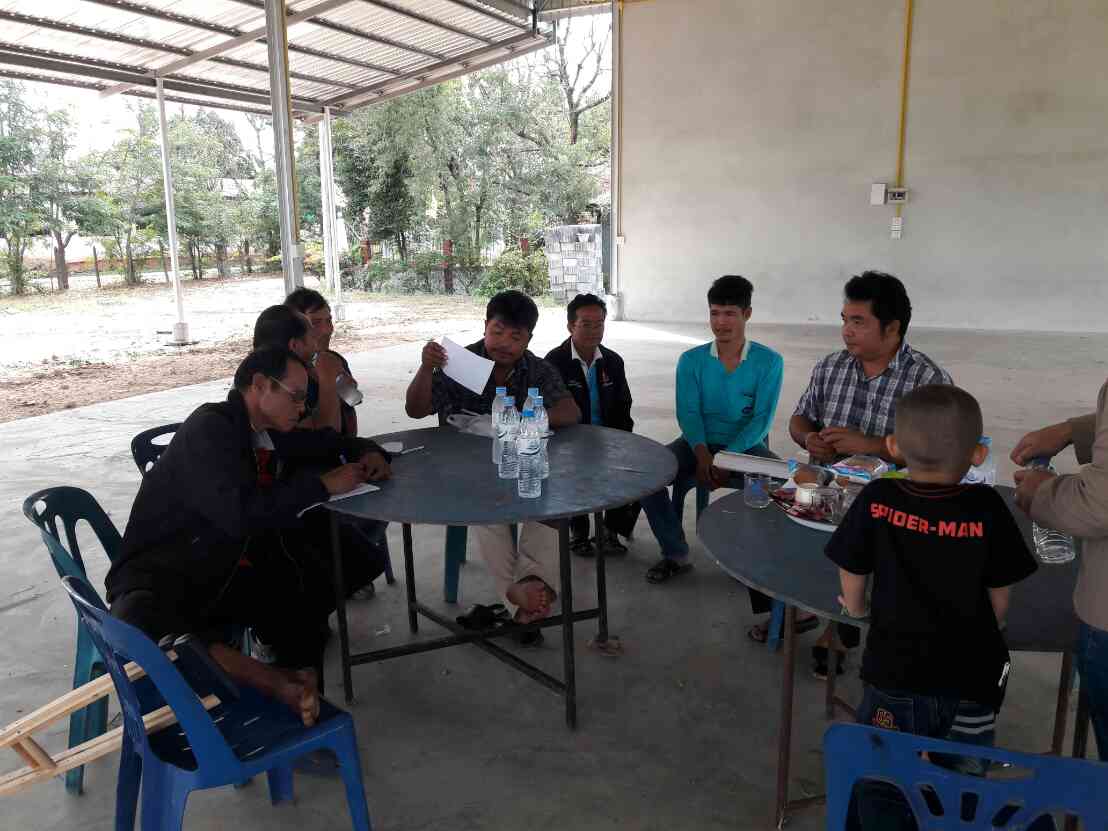 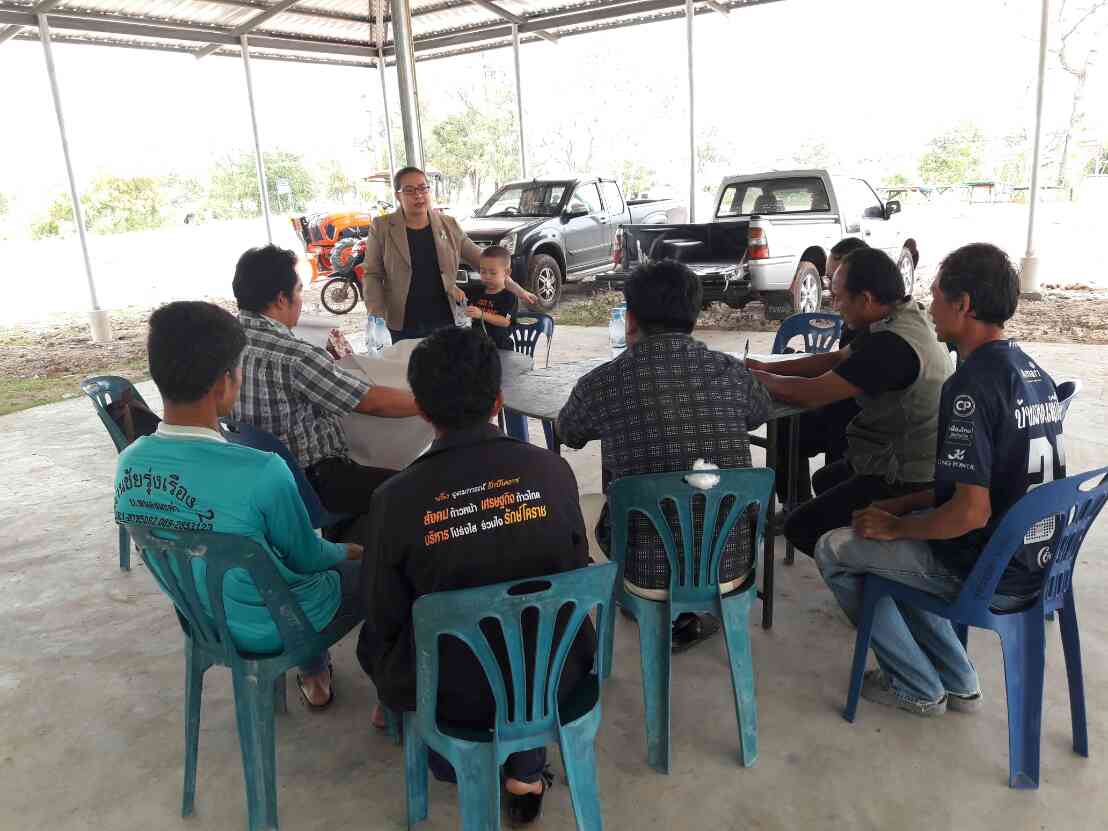 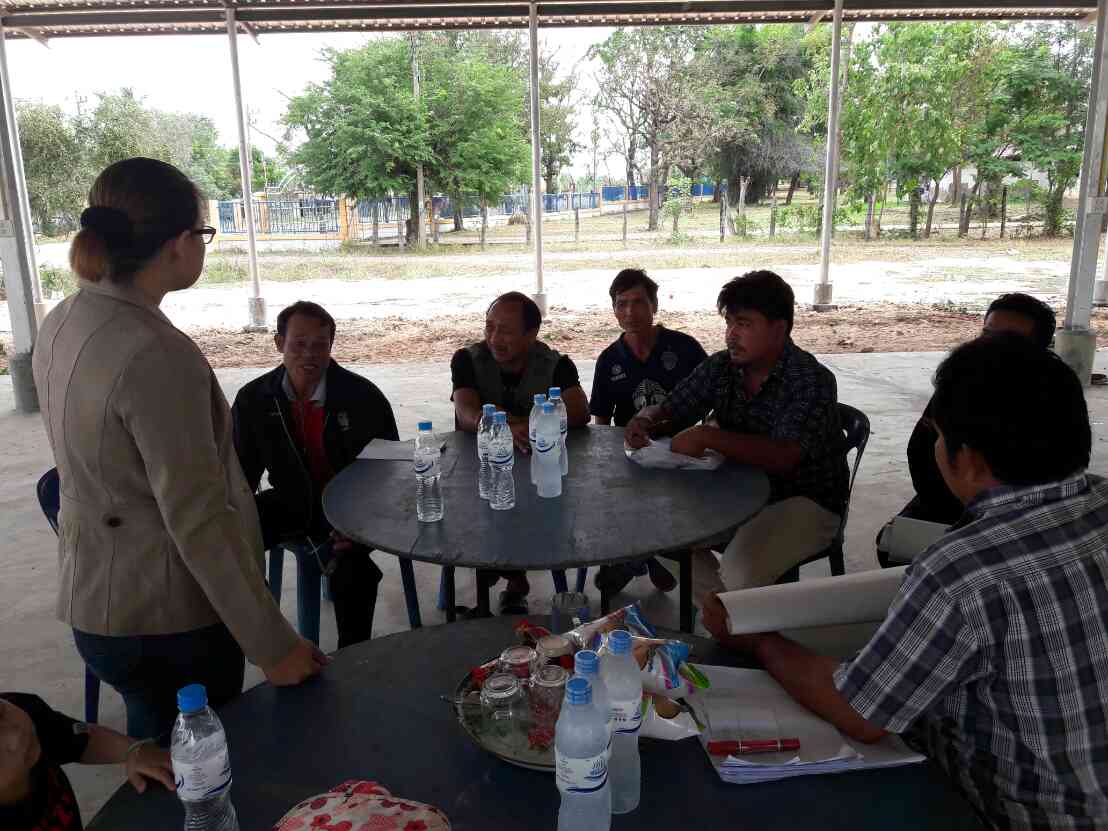 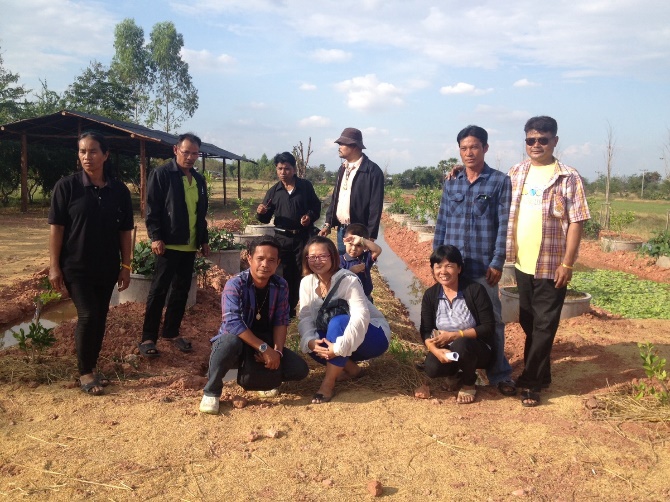 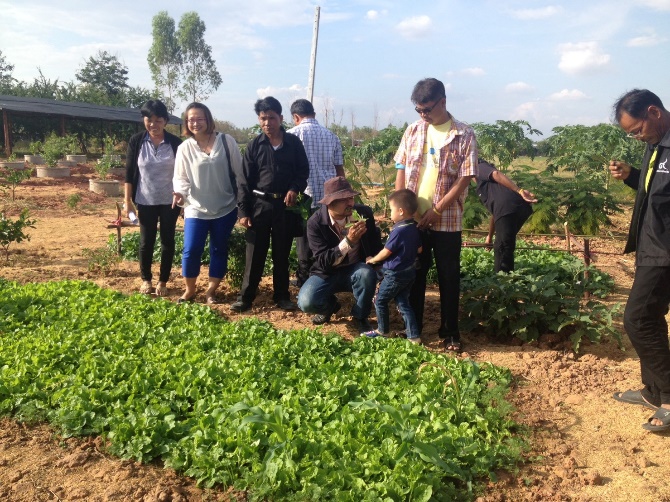 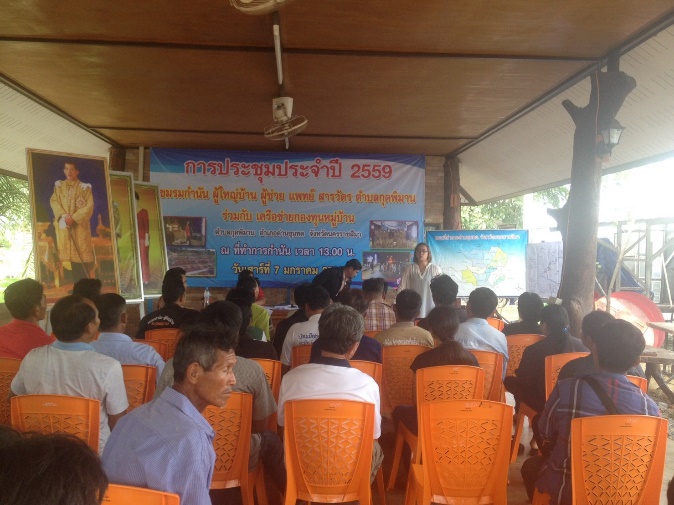 